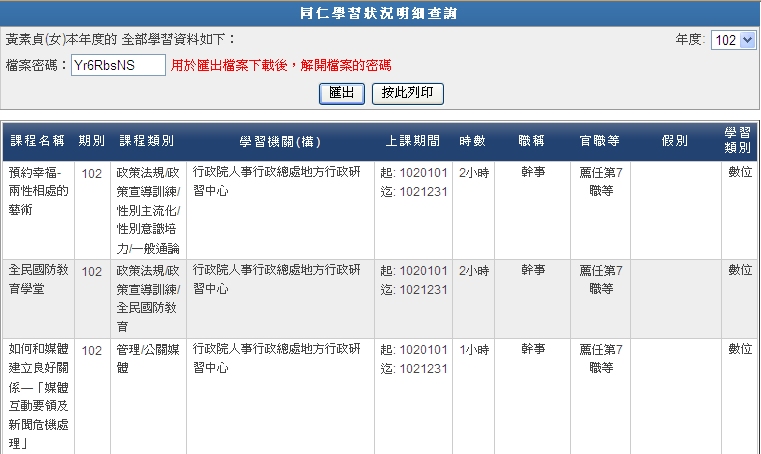 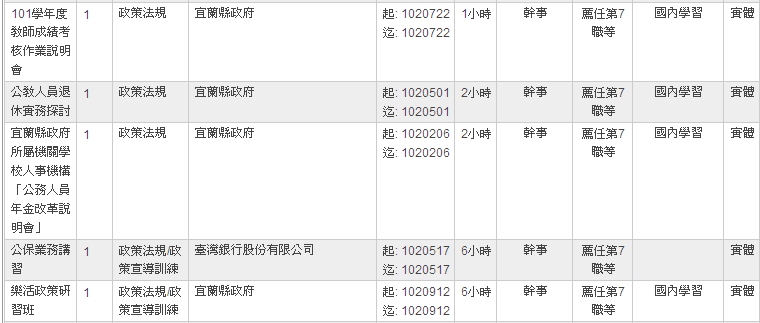 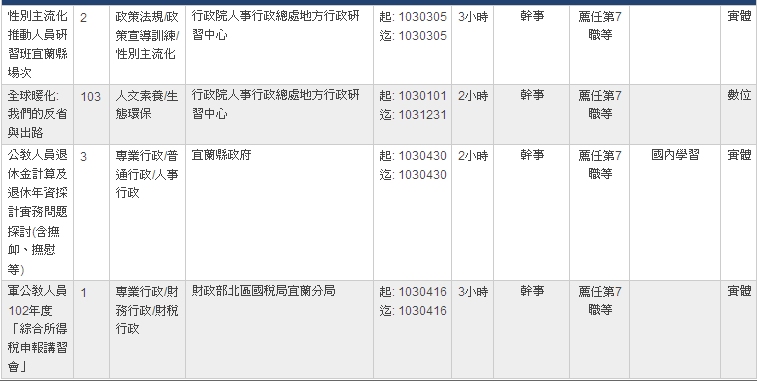 共計：32小時